                                                    Κόνιτσα 22/03/2021ΑΝΑΚΟΙΝΩΣΗΔιενέργεια Rapid Tests στην Κόνιτσα.    Η Περιφέρεια Ηπείρου σε συνεργασία με τον ΕΟΔΥ  και την 6η ΥΠΕ θα πραγματοποιήσει δωρεάν δειγματοληπτικό έλεγχο ταχείας ανίχνευσης Covid 19 (rapid tests) στους κατοίκους του Δήμου Κόνιτσας την Τετάρτη 24/03/2021 από 09:00 – 15:00 στον χώρο του Δημαρχείου.Η συμμετοχή μας είναι απαραίτητη.Παρακαλούμε τους συμπολίτες μας να εφαρμόζουν αυστηρά τα μέτρα προστασίας, προκειμένου να διαφυλάξουμε το πολυτιμότερο αγαθό, την υγεία μας.                                                    Ο Δήμαρχος                                              Νικόλαος Εξάρχου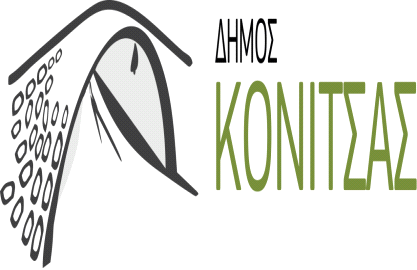 